LAPORAN MAGANGANALISIS MANAJEMENT RESIKO TERKAITKINERJA DAN SETTING TIME diPT. Sinar Kayu Abadi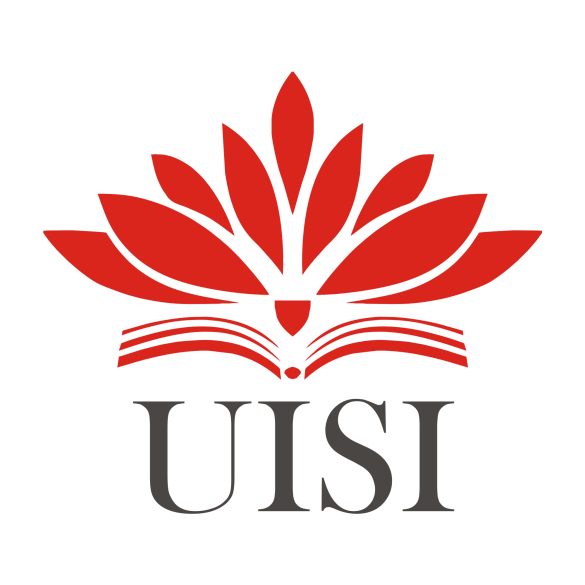 Disusun Oleh :PROGRAM STUDI SISTEM INFORMASIUNIVERSITAS INTERNASIONAL SEMEN INDONESIAGRESIK2021LAPORAN MAGANGANALISIS MANAJEMENT RESIKO TERKAITKINERJA DAN SETTING TIME diPT. Sinar Kayu AbadiDisusun Oleh :PROGRAM STUDI SISTEM INFORMASIUNIVERSITAS INTERNASIONAL SEMEN INDONESIAGRESIK2021LEMBAR PENGESAHAN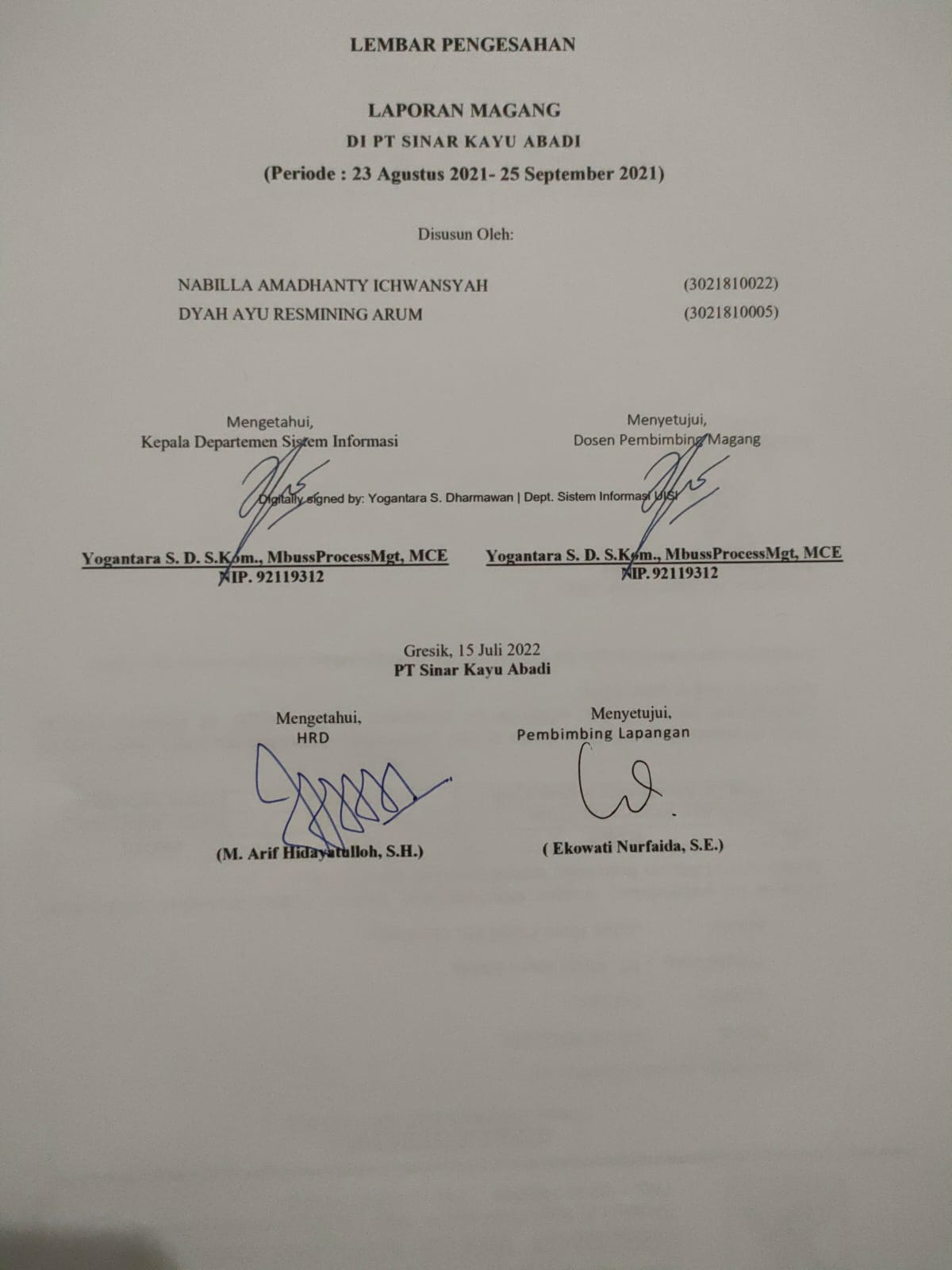 KATA PENGANTARPuji syukur saya panjatkan atas kehadirat Allah SWT yang telah memberikan rahmat dan hidayah Nya. Sehingga saya dapat menyusun laporan magang ini dengan tujuan untuk dapat melengkapi tugas  magang. Dalam penyusunan laporan magang ini tentu tidak lepas dari pengarahan dan bimbingan dari berbagai pihak yang telah membantu kelancaran terselesaikannya laporan ini. Oleh sebab itu, penulis ucapkan rasa hormat serta terima kasih kepada :Allah SWT yang senantiasa memberikan penulis kesehatan dan kemudahan sehingga magang ini dapat terselesaikan tepat waktu.Kedua orang tua dan keluarga yang telah memberikan dukungan kepada penulis.Bapak Yogantara Setya Dharmawan, S.Kom., M BusProcessMgt., MCE. selaku kepala Departemen Sistem Informasi Universias Internasional Semen Indonesia dan Dosen Pembimbing.Ibu Ekowati Nurfaida, S.E selaku Pembimbing lapangan.Teman-teman Sistem Informasi UISI Angkatan 2018 atas dukungan dan semangat yang diberikan kepada penulis selama magang .Semoga laporan ini dapat memberikan manfaat maupun informasi bagi kami dan semua orang. Kami juga meminta maaf jika terdapat kata-kata yang kurang berkenan. Gresik, 14 Juli 2022PenulisDAFTAR GAMBARGambar 2. 1 Struktur Organisasi PT Sinar Kayu Abadi	6DAFTAR TABELTabel 4.1 Jadwal Kegiatan Magang	24BAB I
PENDAHULUAN1.1 Latar BelakangDalam rangka menunjang aspek keahlian profesional Fakultas Informasi Teknologi dan Kreatif Universitas Internasional Semen Indonesia telah menyediakan sarana dan prasarana penunjang pendidikan dengan lengkap, namun sarana dan prasarana tersebut hanya menunjang aspek keahlian professional secara teori saja. Dalam dunia kerja nantinya dibutuhkan keterpaduan antara pengetahuan akan teori yang telah didapatkan dari bangku perkuliahan dan pelatihan praktik di lapang guna memberikan gambaran tentang dunia kerja yang sebenarnya.Magang Kerja merupakan bentuk perkuliahan melalui kegiatan bekerja secara langsung di dunia kerja. Magang Kerja ini merupakan suatu kegiatan praktik bagi mahasiswa dengan tujuan mendapatkan pengalaman dari kegiatan tersebut, yang nantinya dapat digunakan untuk pengembangan profesi. Kegiatan magang kerja ini dilaksanakan di PT Sinar Kayu Abadi. Pemilihan lokasi magang kerja di PT Sinar Kayu Abadi dengan alasan karena PT Sinar Kayu Abadi merupakan perusahaan besar yang memiliki prospek dalam bidang jasa dan manufaktur di Indonesia. Pelaksanaan magang kerja dilakukan di PT Sinar Kayu Abadi yang merupakan salah satu perusahaan yang bergerak dalam bidang manufaktur dan juga jasa ternama di Indonesia yang dianggap telah berhasil bertahan di tengah persaingan pasar yang semakin kuat. Pada pelaksanaan magang kerja ini penulis memilih PT Sinar Kayu Abadi karena untuk dapat mengidentifikasi manajemen yang terjadi di dalamnya, terutama manajemen proses dalam salah satu bidang yang dimiliki oleh PT Sinar Kayu Abadi. Dengan melakukan kegiatan magang kerja di PT Sinar Kayu Abadi, diharapkan penulis mendapatkan pengetahuan yang terkait dengan topik, yaitu Manajemen proses dan produksi.1.2 TujuanBerikut merupakan penjabaran tujuan dari magang diantaranya:UmumTujuan umum pelaksanaan dari magang adalah sebagai berikut:Melakukan berbagai kegiatan magang kerja serta mempelajari manajemen proses dan produksi yang dilakukan oleh Departemen produksi PT Sinar Kayu Abadi. Mengetahui manajemen rantai pasok yang dilakukan oleh PT Sinar Kayu Abadi. Menambah pengalaman dan wawasan mengenai dunia kerja di perusahaan profesional yang bergerak di bidang agribisnis. Tujuan KhususUntuk memenuhi beban satuan kredit semester (SKS) yang harus ditempuh sebagai persyaratan akademis di Departemen Sistem Informasi UISI.Mengetahui dan mempelajari Manajemen Risiko perusahaan.1.3 ManfaatManfaat dari pelaksanaan magang di PT SInar Kayu Abadi adalah sebagai berikut:Bagi Perguruan TinggiMembina kerjasama antara perguruan tinggi dengan instansi atau perusahaan.Mendapat masukan untuk meningkatkan kualitas pendidikan sehingga selalu sesuai dengan perkembangan dunia kerja.Bagi InstansiBagi Instansi Magang dan Instansi Pendidikan Terciptanya hubungan yang baik dan adanya pertukaran informasi antara PT Sinar Kayu Abadi dengan Universitas Internasional Semen IndonesiaBagi MahasiswaSebagai sarana latihan dan penerapan ilmu yang didapat di perkuliahan Sebagai sarana untuk menambah pengetahuan, wawasan, dan pengalaman di dunia kerja di bidang jasa dan manufaktur1.4 Metodologi Pengumpulan DataMetodologi pengumpulan data yang dilakukan dalam pelaksanaan magang offline kali ini, yaitu:Wawancara Secara LangsungWawancara merupakan kegiatan berkomunikasi antar dua orang atau lebih secara langsung maupun tidak langsung untuk memperoleh informasi.Kegiatan pengambilan data ini dilaksanakan di minggu tertentu dengan melakukan janji temu dengan pihak bagian organisasi.Tujuan dari wawancara yaitu untuk menambah akurasi data yang sudah ada. Selain itu,dapat digunakan sebagai media tambahan dalam bertukar informasi terkait dunia kerja.1.5 Metodologi Penyusunan LaporanBerikut bagian-bagian dari penulisan laporan hasil magang, yaitu :BAB I : PENDAHULUANBerisi mengenai latar belakang magang, tujuan magang, manfaat magang, metodologi pengumpulan data, metodologi penyusunan laporan, waktu dan tempat pelaksanaan magang.BAB II : PROFIL deskripsi perusahaan, visi dan misi, lokasi serta struktur organisasi perusahaan.BAB III : TINJAUAN PUSTAKABerisi mengenai teori-teori tentang manajemen risiko perusahaan.BAB IV : PEMBAHASANBerisi mengenai bahasan-bahasan yang berkaitan dengan kegiatan dan materi atau tugas khusus selama pelaksanaan magang.BAB V : PENUTUPBerisi mengenai kesimpulan dan saran.1.6 Waktu dan Tempat Pelaksanaan MagangBAB II
PROFIL PERUSAHAAN2.1 Deskripsi PerusahaanPT Sinar Kayu Abadi adalah salah satu perusahaan di Indonesia yang berdiri sejak tahun 1995, dan saat ini menjabat sebagai salah satu dari beberapa perusahaan besar di Indonesia yang bergerak di bidang jasa perkayuan. PT Sinar Kayu Abadi sendiri memproduksi banyak barang salah satunya adalah perabotan rumah tangga dan juga banyak lainya, selain itu PT Sinar Kayu Abadi juga bergerak di bidang jasa sebagai sampingannya PT Sinar Kayu Abadi mempunyai banyak jasa yang ditawarkan salah satunya adalah pemotongan kayu dalah bentuk balok atau yang lainnya sesuai dengan keinginan itu sendiri.2.2 Visi dan Misi PerusahaanSetiap bagian atau lembaga memiliki tujuan utama dan cara untuk mencapainya, hal ini yang disebut Visi dan Misi suatu bagian atau lembaga.Berikut merupakan Visi dan Misi Perusahaan :Visi   Menjadi industri manufaktur pengerajin kayu terbesar dan terbaik di Indonesia.MisiMenghasilkan produk-produk baru yang inovatif Meningkatkan produktivitas dan penguasaan pasar produk-produk bahan bangunan modern di Indonesia dan Asia Tenggara.Melakukan inovasi produk menjadi yang terdepan dalam kualitas.2.3 Lokasi PT Sinar Kayu Abadi PT Sinar Kayu Abadi berada di Jl. Raya Pakal No.88, Pakal - Surabaya Jawa Timur 601952.4 Struktur Organisasi PT sinar Kayu Abadi Berikut tampilan struktur organisasi dari Bagian Organisasi Pemerintah Kota Surabaya bisa dilihat pada gambar 2.1.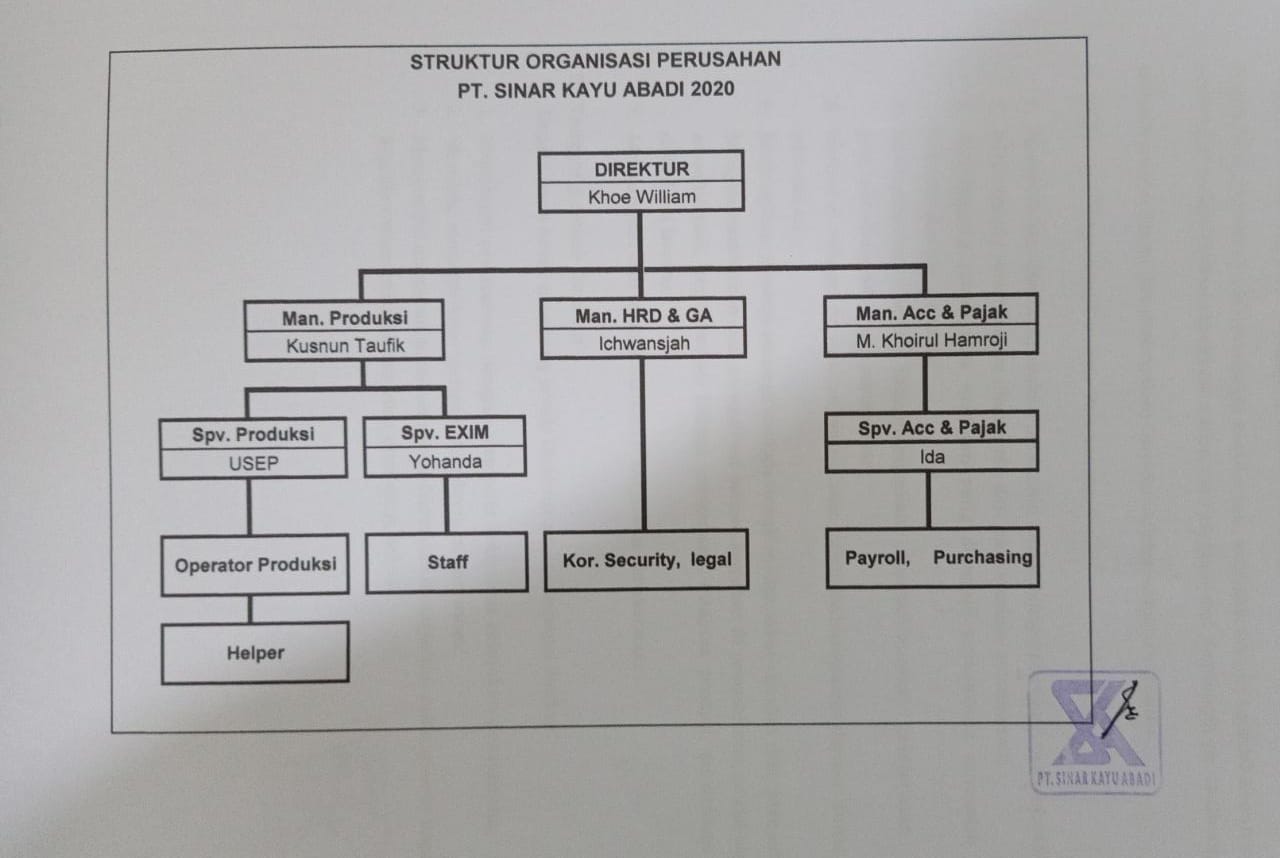 Gambar 2. 1 Struktur Organisasi PT Sinar Kayu Abadi2.5 Keluaran Bagian Organisasi PT Sinar Kayu Abadi Keluaran dari bagian organisasi berdasarkan sub sub bagian akan dijabarkan sebagai berikut:Sub Bagian ProduksiPada sub bagian ini memiliki keluaran berupa dokumen diantaranya:Dokumen Proses BisnisDokumen Proses BisnisSub Bagian HRD (Human Resource Development) dan GA  (General Affair)Pada sub bagian ini memiliki keluaran berupa dokumen diantaranya:Dokumen SOPDokumen Perjanjian KerjaSub Bagian Accounting dan PajakPada sub bagian in memiliki keluaran berupa dokumen diantaranya:Dokumen Keuangan Perusahaan Dokumen Pajak Perusahaan Dari hasil keluaran dokumen sub bagian kami berfokus pada Sub Bagian produksi mengenai manajemen risiko pada sub bagian produksi. BAB IIITINJAUAN PUSTAKA3. 1 Manajemen Risiko Manajemen risiko adalah sebuah proses untuk analisis, identifikasi, evaluasi, pengendalian, dan menanggulangi resiko yang dihadapi oleh suatu organisasi atau perusahaan. Dalam ilmu ekonomi, risiko berhubungan dengan pendekatan dan metode dalam menghadapi ketidakpastian dalam bisnis. Pada dasarnya manajemen risiko ini mencakup berbagai kegiatan seperti perencanaan, organisasi, memimpin, koordinasi, dan mengawasi program resiko.Tujuan Management RisikoSosialisasi Manajemen Risiko ini bertujuan untuk membangun kemampuan individu dan organisasi, untuk memahami penting nya manajemen risiko.Meningkatkan Kinerja PerusahaanSebagai peringatanMelindungi perusahaanMembantu pembuat kerangka kerjaManfaat Manajemen Risiko untuk Perusahaan selain menjadi komponen penting juga berfungsi untuk melindungi bisnis perusahaan. Manfaat manajemen risiko bagi perusahaan yaitu:Mencegah perusahaan mengalami kolapsMembantu reputasi bisnis Meningkatan keuntungan.BAB IV
PEMBAHASAN4.1 Struktur Organisasi Unit Kerja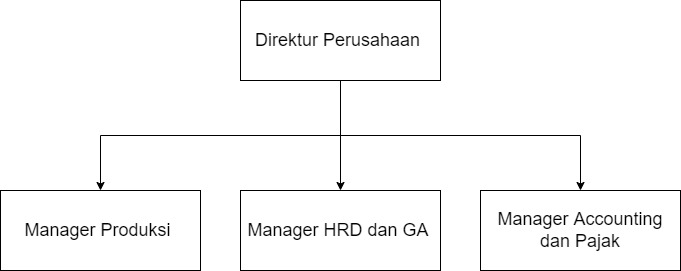 Gambar 4.  1 Struktur Organisasi Unit Kerja4.2 Tugas Unit KerjaBerikut merupakan penjelasan dari tugas unit kerja dalam struktur organisasi PT Sinar Kayu Abadi adalah :Direktur Perusahaan Direktur perusahaan melakukan sebagian tugas dari CEO perusahaan yang dimana tugasnya yaitu memberitahukan mengenai perkembangan organisasi kepada CEO perusahaan. Tugas dari Direktur perusahaan adalah mengurus atau mengelola seluruh kepentingan perusahaan yang sesuai dengan kebijakan yang telah dibuat, menjalankan kepengurusan sesuai dengan kebijakan yang telah ditentukan UU Perseroan Terbatas dan anggaran dasar di perusahaan. Sub Bagian Manager Produksi Sub Bagian Manager Produksi mempunyai tugas :Melakukan perencanaan dan pengorganisasian system produksi Melaukan perencanaan, pengendalian persediaan dan pengadaan bahan baku produksi Mengawasi jalannya proses produksi Melaukan pemeliharaan, perawatan mesin dan peralatan yang digunakan untuk produksi Mengelola dan mengawasi jalannya proses pembuatan produk Sub Bagian Manager HRD dan GASub Bagian Manager HRD dan GA mempunyai tugas :Melakukan pengawasan terhadap SDM perusahaan dan mengatur administrasi sumber daya perusahaan.Bertanggung jawab mengenai kegiatan seleksi karyawan, promosi sesuai kebutuhan perusahaan.Menyusun job desk karyawan, SOP, dan kegiatan training yang ditujukan untuk karyawan. Menyusun kontrak dan memperbarui kontrak. Mengelola dan merawat lingkungan kerja. Mengatur segala yang berhubungan dengan operasiona dan telekomunikasi perusahaan.Sub Bagian Manager Accounting dan Pajak Sub Bagian Manager Accounting dan Pajak mempunyai tugas :Mengatur pembukuan keuangan perusahaan. Mengatur pembukuan dari transaksi keuangan perusahaan.Membuat perencanaan pajak setiap tahun dengan perhitungan pajak yang dibuatkan setiap bulannyaMemastikan pelaksanaan hak dan kewajiban dalam membayar pajak telah dilaksanakan dengan baik dan tepat waktuMenerima surat keterangan terdaftar dan surat pengukuhan pengusaha kena pajak setelay staff pajak memohon pengajuan NPWP dan PKP4.3 Judul Kegiatan MagangJudul kegiatan magang yang kami ambil yaitu Analisis Manajemen Risiko Terkait Kinerja dan Setting Time pada PT Sinar Kayu Abadi yang mana perusahaan ini merupakan perusahaan ini bergerak di bidang manufactur dan juga menjual produk-produk furniture.4.4 Kegiatan Magang4.4.1 Identifikasi Risiko Perusahaan4.5 Timeline Kegiatan MagangBerikut merupakan jadwal kegiatan yang sudah dilakukan selama kegiatan magang.Tabel 4.1 Jadwal Kegiatan MagangBAB VKESIMPULAN DAN SARAN5.1 KesimpulanDari kegiatan magang ini didapatkan kesimpulan bahwa adanya beberapa risiko yang menyebabkan pembuatan furniture dari perusahaan terhambat, kebakaran dari perusahaan, dan penyebab pengiriman barang ke shipping menjadi terlambat karena adanya kerusakan mesin, delay dari container, dan cuti mendadak dari karyawan tanpa adanya izin terlebih dahulu. 5.2 SaranTerdapat 2 peningkatan yang dapat dilakukan untuk meminimalisir risiko yang ada pada PT sinar kayu abadi : Mengintegrasikan proses pencatatan downtime kepada operasional tim produksi agar dapat meminimalisir kesalahan operator saat sedang bekerja2. Proses penataan kayu menggunakan manual memerlukan waktu yang lama dan juga membutuhkan banyak tenaga, alangkah lebih baik jika kedepannya semua proses penataan kayu dapat menggunakan alat/mesin pembantu. karna akan dapat menghemat waktu, mengurangi downtime, menghemat tenaga dan secara otomatis akan mengurangi cost untuk membayar tenaga kerjaLAMPIRANLampiran 1 : Daftar Hadir Magang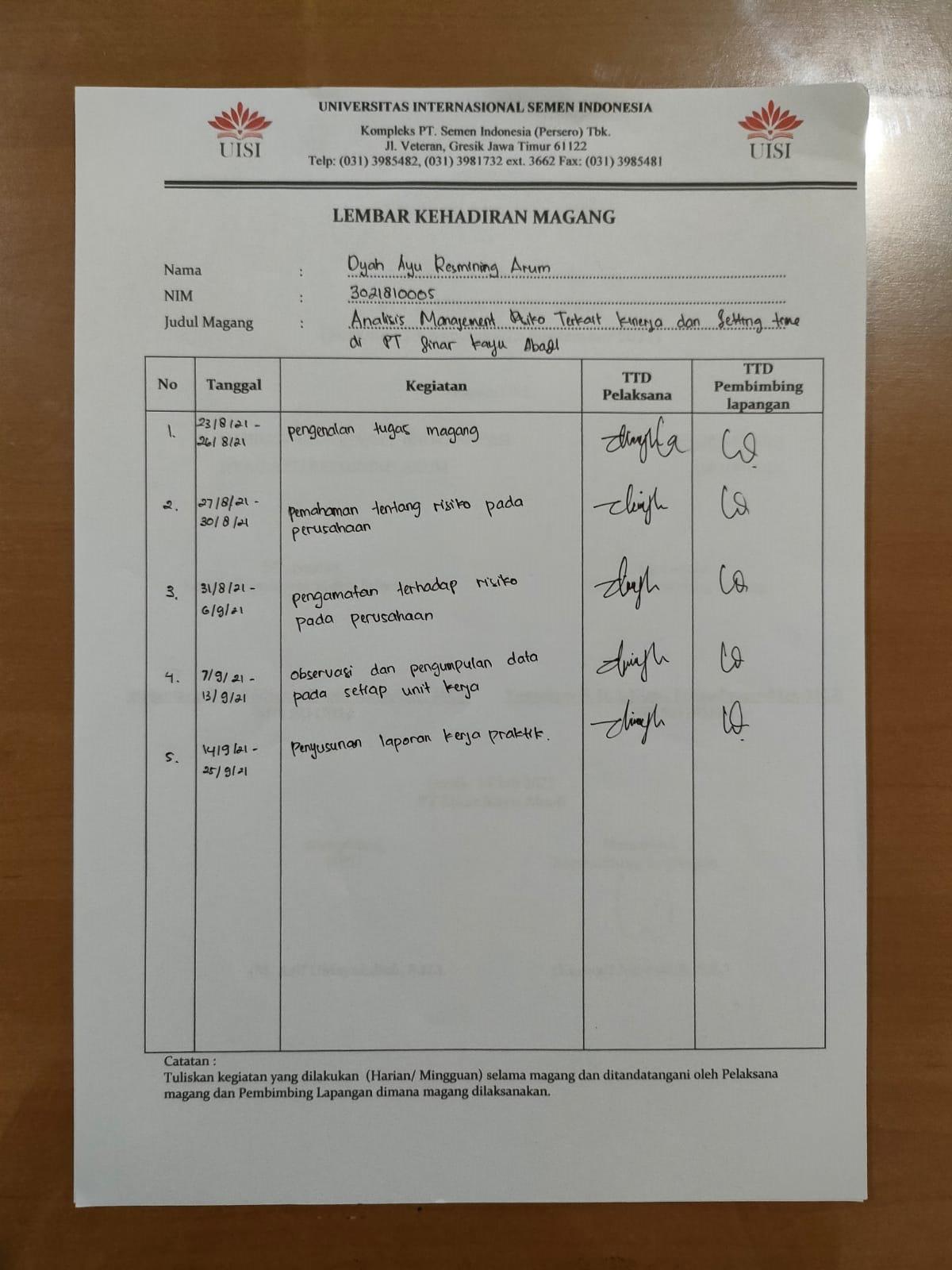 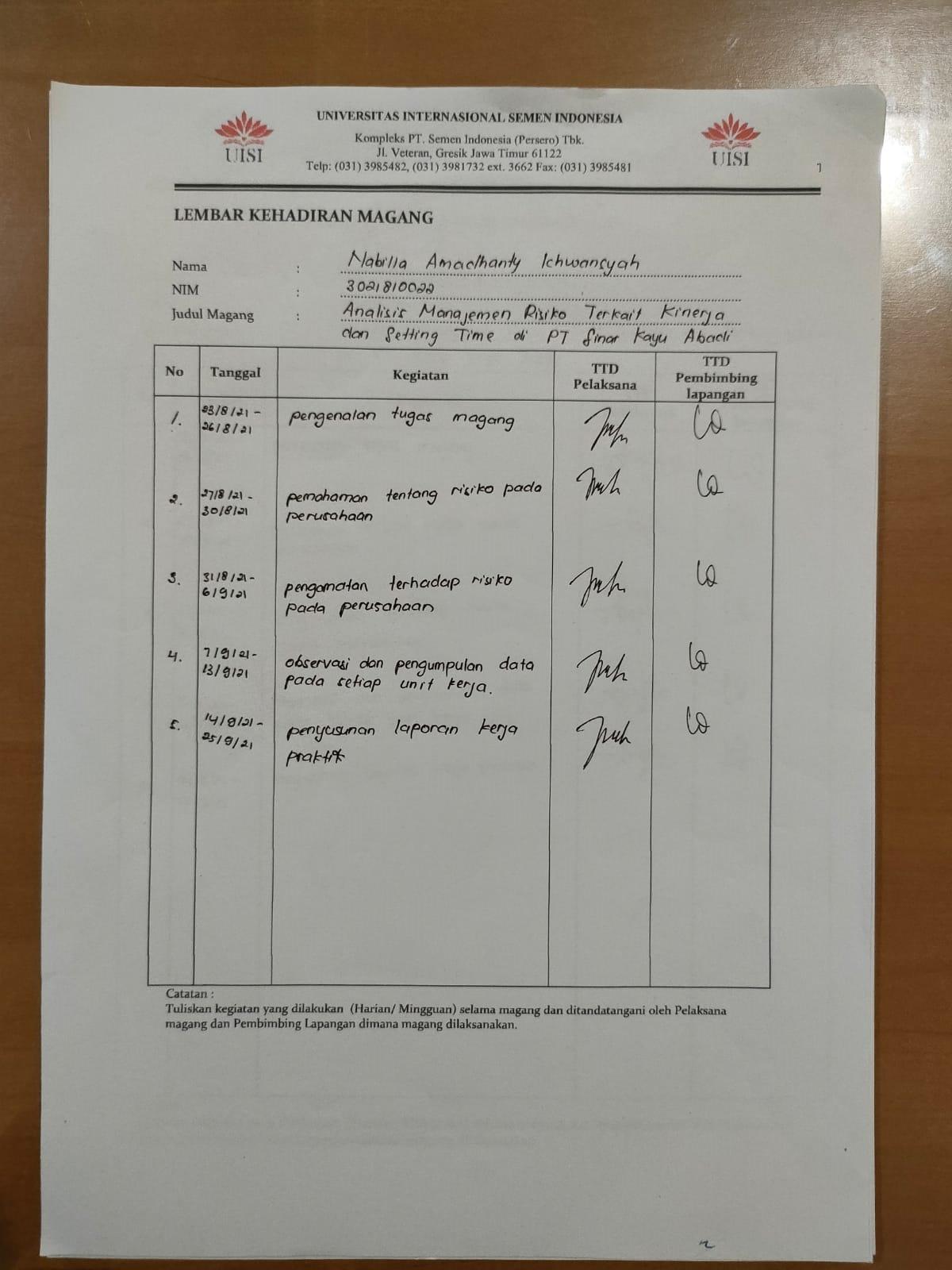 Lampiran 2 : Lembar Penilaian Dosen Pembimbing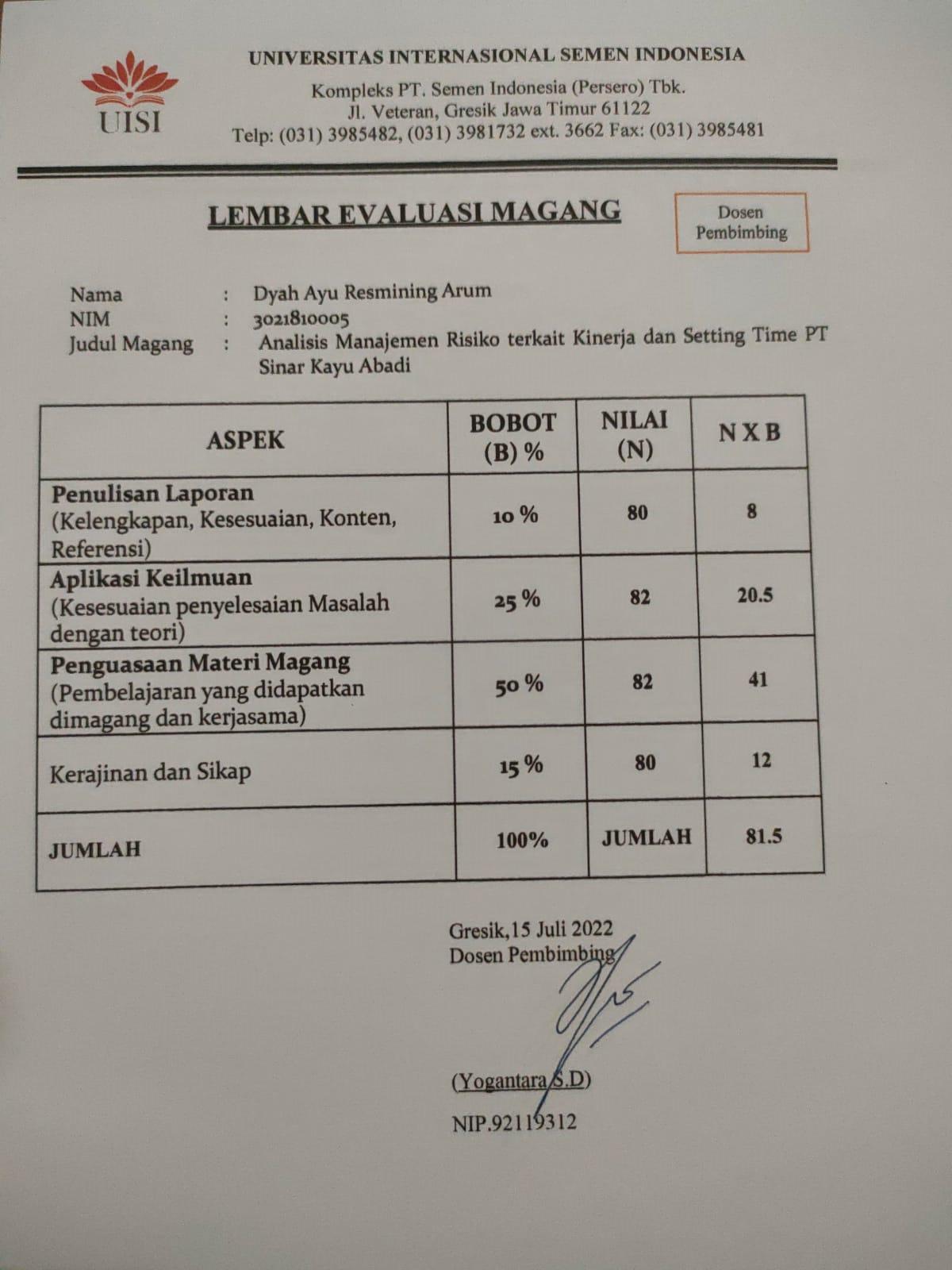 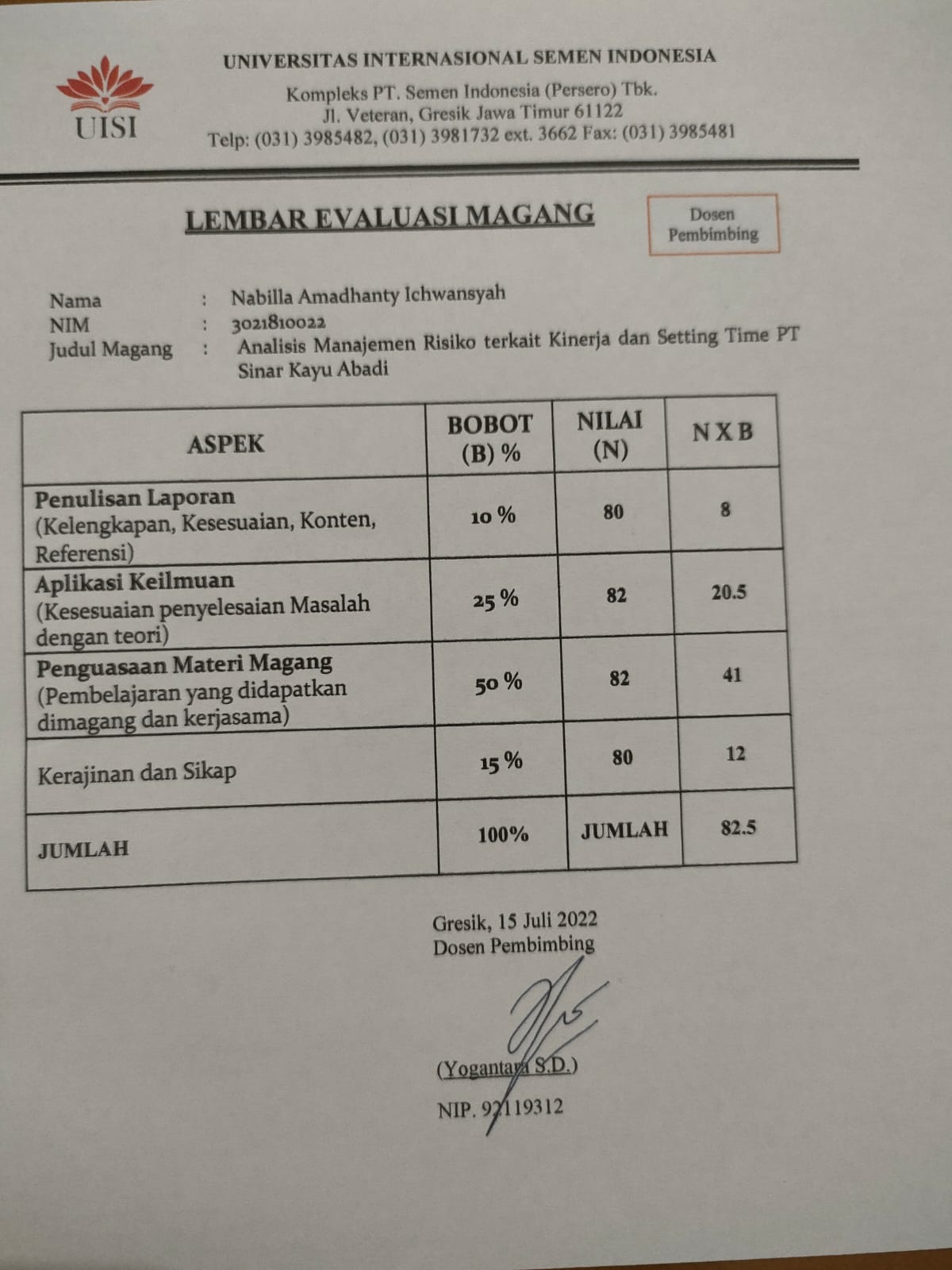 Lampiran 3 : Lembar Penilaian Pembimbing Lapangan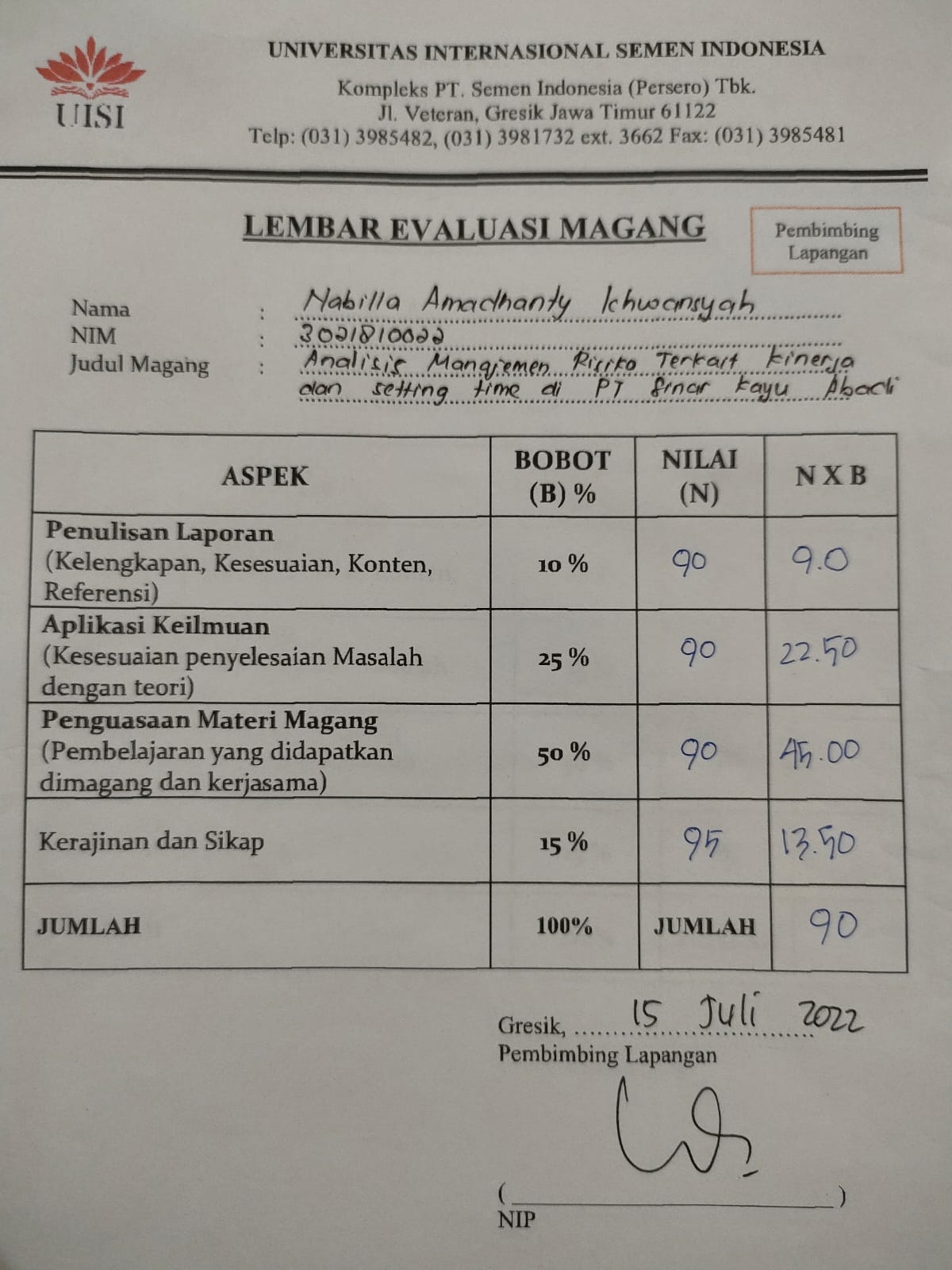 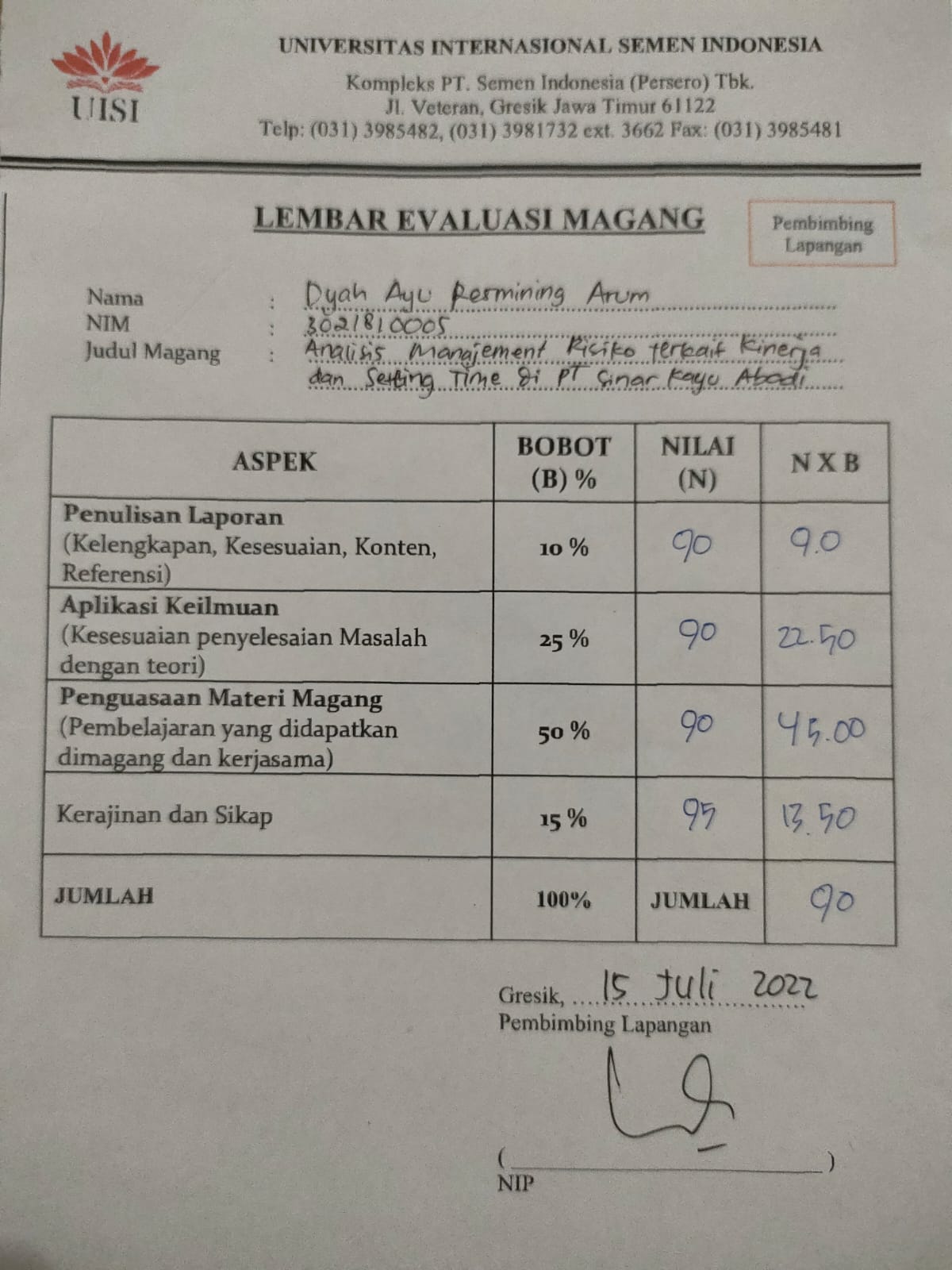 Lampiran 4 : Lembar Pernyataan Kerja Praktik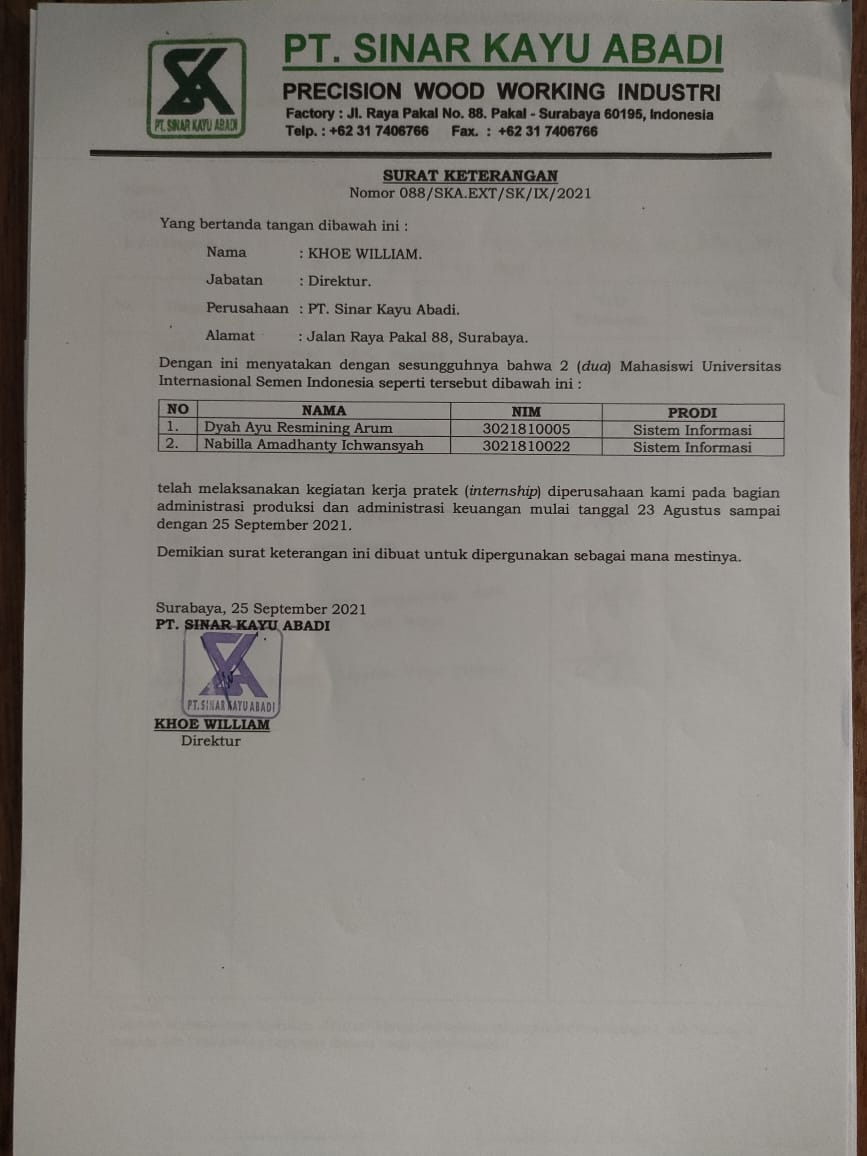 1.NABILLA AMADHANTY ICHWANSYAH(3021810022)2.DYAH AYU RESMINING ARUM(3021810005)1.NABILLA AMADHANTY ICHWANSYAH(3021810022)2.DYAH AYU RESMINING ARUM(3021810005)Lokasi:PT Sinar Kayu Abadi Jl. Raya Pakal No.88, Pakal - Surabaya Jawa Timur 60195Waktu:23 Agustus – 25 September 2021RisikoDeskripsi RisikoProbScore (1-5)ImpactSkor (1-5)Kategori (Low/High/Med)Dampak BisnisProgressAksiSolusi PengangananMesin bermasalahSetiap mesin pada proses produksi dapat mengalami kemacetan saat pemotongan kayu248Jika mesin bermasalah maka proses produksi akan terhambatAsumsiMitigateKaryawan baian service harus ontome setiap waktuKerusakan mesinKerusakan mesin diakibatkan karna lupa saat pengecekan mesin terlewati atau kurang teliti3412Berhentinya proses produksiAsumsiMitigateMenggunakan mesin produksi lainKayu terjepitKayu terjepit pada gerigi mesin pemotong3410Saat kayu terjepit mesin akan otomatis matiAsumsiTransferMematikan mesin lau mengambil potongan kayu yang terjepit lalu men-start ulang mesinDelayContainer yang membawa kayu telat datang2510Kebutuhan pasar tida terpenuhiAsumsiTransferPihak shipping mengingatkan kembali mengenai jadwal container masuk gudangFilter penyaring serbuk kayu bermasalahBanyak serbu kayu yang berhamburan keluar dari kantong filter111Lingkungan berdebuAsumsiMitigatePengecekan rutin pada filter penyaringKayu patah saat proses produksiUkuran dari kayu tidak sesuai dengan standard mesin pemotong246Bahan baku berkurangAsumsiTransferMelakukan pengecekan ulang terhadap ukuran kayu sebelum proses produksiCuti mendadakOperator mesin mendadak cuti tanpa pemberitahuan sebelumnya122Kekurangan tenagaAsumsiMitigateIzin cuti masimat 1 hari sebelumnyaTim tidak lengkapSaat karyawan sedang cuti dan tidak ada yang menggantikan posisinya maka karyawan yang lain akan keteteran122Tugas dibebankan ke anggota yang lainAsumsiAvoid, MitigateSebelum mengajukan cuti harus memiliki penggantiKebakaranKaryawan yang merokok sembarangan diarea yang bukan seharusnya248Delay, kayu menjadi abuAsumsiMitigateMemberi peringatan keras kepada karyawan agar tida merokok di area yang tida seharusnyaPenghitungan downtime masih manualTidak adanya alat khusus untuk perhitungan downtime oleh operator212Operator perlu mengoreksi ulangAsumsiMitigatePemberian pelatihan pengisian form downtimeKegiatanMinggu Ke-Minggu Ke-Minggu Ke-Minggu Ke-Minggu Ke-Kegiatan1234Pengenalan anggota tim Pemahaman tentang risiko yang ada pada perusahaanPengamatan terhadap proses bisnisObservasi dan pengumpulan data pada unit kerja Penyusunan laporan kerja praktik 